                                                                                                                                                                                                                                                                                                                                                                                                                                                                                                       Clerk / Responsible Financial Officer: Mrs Susan RodawayTo: Aelodau o Cyngor Cymuned Mawr/Members of Mawr Community Council.Members are summoned to attend an ESTATES, HEALTH AND SAFETY COMMITTEE meeting of Mawr Community Council (MCC)Held remotely via Zoom on Monday 30th October at 8.00 pm.(Press and public are invited to attend via Zoom; contact the Clerk for joining information)Under the Public Bodies (Admission to Meetings) Act 1960 S.1 (7), filming and recording of meetings by the press and public is not permitted.Join Zoom Meeting:https://us06web.zoom.us/j/7056476463AGENDAApologies for Absence
Schedule 12 of the Local Government Act 1972 requires a record to be kept of the members present and that this record form part of the minutes of the meeting. Members who cannot attend a meeting should tender apologies to the Clerk as it is usual for the grounds upon which apologies are tendered also to be recorded.Declarations of InterestQuestions from the public relating to items on this agenda (limited to 10 minutes)To add items and agree initial plan for priority and routine maintenance, upgrade or replacement of items at:Craig Cefn Parc Welfare Hall and MCC owned land in CCPFelindre Welfare Hall and MCC owned land in FelindreGarnswllt Welfare Hall and MCC owned land in GarnswlltUpdate on progress with sale of land to National Grid at CCPUpdate on Hall ValuationsTo agree review of Ground Maintenance ContractTo agree to begin review of and update to MCC/Welfare Hall agreements for all halls.Susan Rodaway
Clerk/RFO
25/10/2023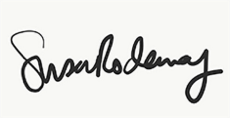 